Soukromá střední zdravotnická škola Mělník, o.p.s. 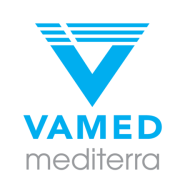 Přihláška k maturitní zkoušce –jaro 2021Jméno a příjmení studenta(studentky):Třída:Školní rok:Přihlašuji se k maturitní zkoušce:U zvoleného předmětu a typu zkoušky zapište ano, ostatní proškrtněte.V …………………………….						………………………………….    místo a datum								podpispředmětDidaktický testÚstní zkouškaČESKÝ JAZYK A LIT.CIZÍ JAZYK (AJ/NJ)